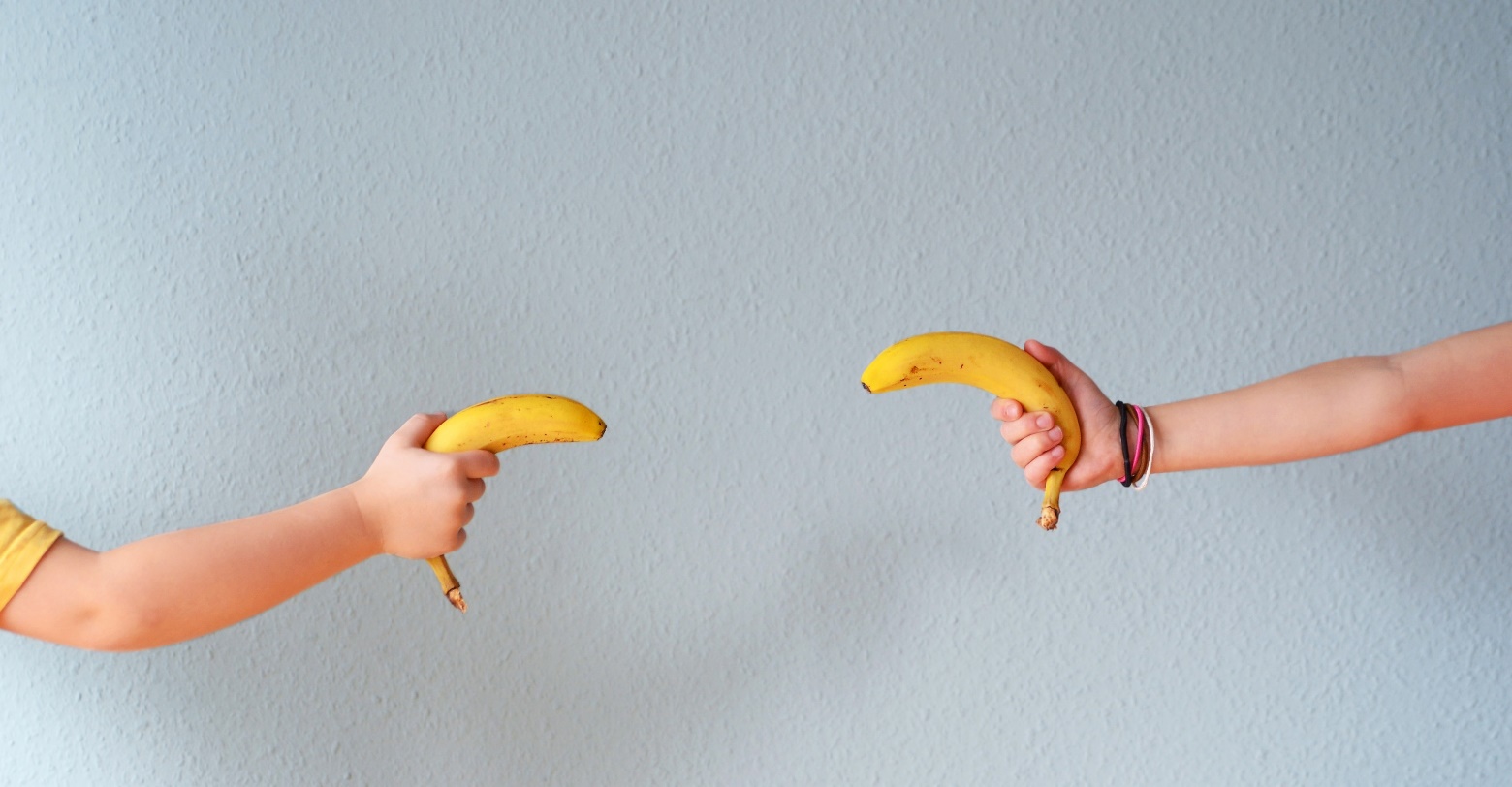 Geschwisterstreit«Blöder Bruder, fiese Schwester!»Geschwisterkinder streiten phasenweise oft, manchmal heftig und ausdauernd. Damit bringen sie ihre Väter und Mütter immer wieder in herausfordernde Situationen. In dieser Veranstaltung geht es darum, wie Eltern die Bedürfnisse der streitenden Geschwister erkennen, verstehen und darauf reagieren können. Sie erhalten konkrete Anregungen, wie Sie mit Ihren Kindern eine gute Konfliktkultur aufbauen und wie Sie die Geschwisterbeziehung stärken können.Datum	Tag, Startdatum, ZeitKosten	keineKursort	Kursort, Stockwerk, Zimmer, Strasse, Nr., PLZ, OrtLeitung	Vorname, Name, Qualifikation der Leitung (Mail)Anmeldeschluss	DatumAn-/Abmeldung: Referat Geschwisterstreit, Datum der VeranstaltungVorname / Name……………………………………………………………………………………………………………..		Ja, ich/wir nehme(n) teil. 	Anzahl Personen 	
	Nein, ich/wir nehme(n) nicht teil.Datum			Unterschrift		